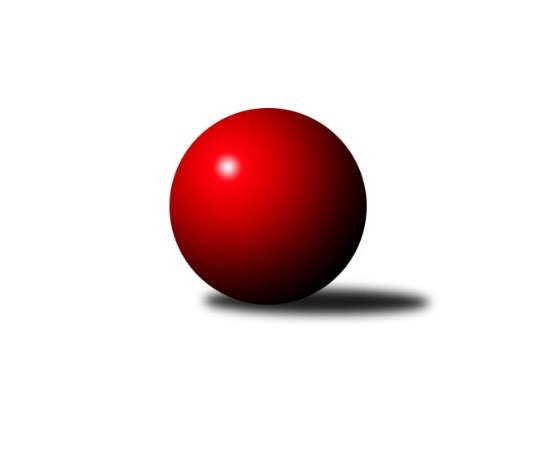 Č.13Ročník 2023/2024	18.2.2024Nejlepšího výkonu v tomto kole: 2460 dosáhlo družstvo: TJ Sokol Bohumín EOkresní přebor Ostrava 2023/2024Výsledky 13. kolaSouhrnný přehled výsledků:TJ Michálkovice  B	- TJ Sokol Bohumín D	6:2	2267:2265	5.0:7.0	12.2.TJ Unie Hlubina ˝D˝	- SKK Ostrava B	3:5	2352:2439	4.0:8.0	12.2.TJ Sokol Bohumín E	- TJ VOKD Poruba C	6:2	2460:2374	9.0:3.0	13.2.SKK Ostrava C	- TJ Unie Hlubina C		dohrávka		28.2.TJ Sokol Bohumín D	- TJ Sokol Bohumín E	6:2	2528:2460	7.0:5.0	15.2.Tabulka družstev:	1.	SKK Ostrava B	13	10	0	3	64.0 : 40.0 	90.5 : 65.5 	 2354	20	2.	TJ Unie Hlubina C	12	7	2	3	59.0 : 37.0 	83.0 : 61.0 	 2401	16	3.	TJ Sokol Bohumín D	13	8	0	5	60.0 : 44.0 	85.5 : 70.5 	 2369	16	4.	SKK Ostrava C	12	7	0	5	51.0 : 45.0 	71.0 : 73.0 	 2368	14	5.	TJ Sokol Bohumín E	13	7	0	6	55.0 : 49.0 	82.5 : 73.5 	 2360	14	6.	TJ Michálkovice  B	13	5	1	7	48.0 : 56.0 	68.5 : 87.5 	 2289	11	7.	TJ VOKD Poruba C	13	3	2	8	41.0 : 63.0 	75.0 : 81.0 	 2295	8	8.	TJ Unie Hlubina ˝D˝	13	1	1	11	30.0 : 74.0 	56.0 : 100.0 	 2204	3Podrobné výsledky kola:	 TJ Michálkovice  B	2267	6:2	2265	TJ Sokol Bohumín D	Radek Hurník	 	 182 	 173 		355 	 0:2 	 402 	 	196 	 206		Miroslav Paloc	Radek Říman	 	 197 	 214 		411 	 1:1 	 398 	 	199 	 199		Hana Zaškolná	Josef Jurášek	 	 202 	 188 		390 	 2:0 	 369 	 	187 	 182		Markéta Kohutková	Roman Raška	 	 179 	 184 		363 	 0:2 	 384 	 	194 	 190		Lucie Stočesová	Libor Pšenica	 	 197 	 198 		395 	 1:1 	 385 	 	214 	 171		Zdeněk Franek	Michal Borák	 	 175 	 178 		353 	 1:1 	 327 	 	146 	 181		Václav Kladivarozhodčí:  Vedoucí družstevNejlepší výkon utkání: 411 - Radek Říman	 TJ Unie Hlubina ˝D˝	2352	3:5	2439	SKK Ostrava B	Oldřich Neuverth	 	 167 	 182 		349 	 0:2 	 420 	 	200 	 220		Jaroslav Čapek	Alena Koběrová	 	 177 	 191 		368 	 1:1 	 363 	 	171 	 192		Antonín Pálka	Evelína Martínková	 	 227 	 180 		407 	 1:1 	 397 	 	186 	 211		Rostislav Hrbáč	Josef Kyjovský	 	 197 	 183 		380 	 0:2 	 411 	 	211 	 200		Blažena Kolodějová	Michaela Černá	 	 221 	 203 		424 	 1:1 	 429 	 	203 	 226		Zdeněk Kuna	Lubomír Jančar	 	 225 	 199 		424 	 1:1 	 419 	 	212 	 207		Jiří Kolodějrozhodčí:  Vedoucí družstevNejlepší výkon utkání: 429 - Zdeněk Kuna	 TJ Sokol Bohumín E	2460	6:2	2374	TJ VOKD Poruba C	Dalibor Hamrozy	 	 210 	 216 		426 	 2:0 	 390 	 	193 	 197		Ondřej Janalík	Lukáš Modlitba	 	 238 	 238 		476 	 2:0 	 423 	 	193 	 230		Jaroslav Hrabuška	Miroslava Ševčíková	 	 223 	 203 		426 	 2:0 	 376 	 	176 	 200		Roman Klímek	Janka Sliwková	 	 193 	 218 		411 	 2:0 	 385 	 	180 	 205		Helena Martinčáková	Lubomír Richter	 	 193 	 173 		366 	 1:1 	 368 	 	201 	 167		Přemysl Janalík	Martin Ševčík	 	 158 	 197 		355 	 0:2 	 432 	 	227 	 205		Marian Mesárošrozhodčí: Štefan DendisNejlepší výkon utkání: 476 - Lukáš Modlitba	 TJ Sokol Bohumín D	2528	6:2	2460	TJ Sokol Bohumín E	Vojtěch Zaškolný	 	 197 	 218 		415 	 0:2 	 427 	 	201 	 226		Lubomír Richter	Markéta Kohutková	 	 216 	 180 		396 	 0:2 	 460 	 	241 	 219		Lukáš Modlitba	Hana Zaškolná	 	 221 	 230 		451 	 2:0 	 413 	 	197 	 216		Miroslava Ševčíková	Lucie Stočesová	 	 209 	 244 		453 	 2:0 	 370 	 	180 	 190		Martin Ševčík	Miroslav Paloc	 	 216 	 219 		435 	 2:0 	 413 	 	206 	 207		Dalibor Hamrozy	Zdeněk Franek	 	 196 	 182 		378 	 1:1 	 377 	 	202 	 175		Janka Sliwkovározhodčí: Štefan DendisNejlepší výkon utkání: 460 - Lukáš ModlitbaPořadí jednotlivců:	jméno hráče	družstvo	celkem	plné	dorážka	chyby	poměr kuž.	Maximum	1.	Martin Futerko 	SKK Ostrava C	447.60	296.8	150.8	3.6	5/5	(487)	2.	Lukáš Modlitba 	TJ Sokol Bohumín E	444.30	297.7	146.6	3.9	5/5	(476)	3.	Jiří Koloděj 	SKK Ostrava B	420.24	293.4	126.8	5.7	5/5	(468)	4.	Lukáš Trojek 	TJ Unie Hlubina C	418.10	288.8	129.3	8.0	5/5	(462)	5.	Libor Pšenica 	TJ Michálkovice  B	416.86	285.5	131.3	5.3	4/4	(446)	6.	Jan Ščerba 	TJ Michálkovice  B	415.35	283.9	131.4	6.3	4/4	(437)	7.	Hana Zaškolná 	TJ Sokol Bohumín D	413.10	291.0	122.1	8.7	5/5	(467)	8.	Lucie Stočesová 	TJ Sokol Bohumín D	408.60	289.9	118.7	6.8	5/5	(461)	9.	Lubomír Jančar 	TJ Unie Hlubina ˝D˝	408.32	281.6	126.7	8.3	4/5	(438)	10.	Vojtěch Zaškolný 	TJ Sokol Bohumín D	406.00	285.3	120.7	9.3	4/5	(442)	11.	Karel Lomozník 	TJ Unie Hlubina C	405.79	282.2	123.6	9.1	5/5	(472)	12.	Miroslav Heczko 	SKK Ostrava C	404.85	288.0	116.9	7.9	5/5	(436)	13.	Miroslava Ševčíková 	TJ Sokol Bohumín E	404.28	282.4	121.9	6.1	5/5	(471)	14.	Zdeněk Kuna 	SKK Ostrava B	402.30	289.5	112.8	11.4	4/5	(429)	15.	Jakub Kožík 	SKK Ostrava C	399.57	277.7	121.9	11.1	5/5	(436)	16.	Vojtěch Dančík 	TJ Unie Hlubina C	398.70	286.1	112.6	10.8	4/5	(424)	17.	Michaela Černá 	TJ Unie Hlubina ˝D˝	397.34	277.8	119.5	9.6	4/5	(440)	18.	Miroslav Paloc 	TJ Sokol Bohumín D	397.04	284.1	113.0	10.0	4/5	(455)	19.	Jaroslav Čapek 	SKK Ostrava B	396.07	285.3	110.8	10.8	5/5	(449)	20.	Josef Jurášek 	TJ Michálkovice  B	395.50	283.2	112.3	10.3	3/4	(426)	21.	Jaroslav Hrabuška 	TJ VOKD Poruba C	392.27	276.1	116.2	9.2	5/5	(438)	22.	Roman Klímek 	TJ VOKD Poruba C	391.73	286.6	105.1	9.0	5/5	(427)	23.	Veronika Rybářová 	TJ Unie Hlubina C	390.08	274.8	115.3	10.7	4/5	(437)	24.	Roman Grüner 	TJ Unie Hlubina ˝D˝	388.23	277.2	111.0	10.8	5/5	(464)	25.	Marian Mesároš 	TJ VOKD Poruba C	387.80	284.1	103.7	12.5	5/5	(432)	26.	Jiří Číž 	TJ VOKD Poruba C	387.75	279.8	108.0	10.5	4/5	(410)	27.	Blažena Kolodějová 	SKK Ostrava B	387.41	282.1	105.3	12.3	5/5	(470)	28.	Markéta Kohutková 	TJ Sokol Bohumín D	385.16	276.0	109.1	11.8	5/5	(477)	29.	Radek Říman 	TJ Michálkovice  B	384.17	270.9	113.3	8.9	3/4	(424)	30.	Hana Vlčková 	TJ Michálkovice  B	383.60	281.4	102.2	12.7	4/4	(425)	31.	Lubomír Richter 	TJ Sokol Bohumín E	383.55	270.1	113.4	11.8	5/5	(427)	32.	Zdeněk Franek 	TJ Sokol Bohumín D	383.27	270.7	112.6	10.8	5/5	(422)	33.	Josef Hájek 	TJ Unie Hlubina C	382.79	274.1	108.7	11.4	4/5	(461)	34.	Přemysl Janalík 	TJ VOKD Poruba C	380.95	275.9	105.1	12.6	4/5	(417)	35.	Jan Kožík 	SKK Ostrava C	379.80	275.0	104.9	11.8	5/5	(426)	36.	Miroslav Futerko 	SKK Ostrava C	379.45	270.2	109.3	12.8	5/5	(443)	37.	Rostislav Hrbáč 	SKK Ostrava B	379.23	269.5	109.7	13.6	5/5	(397)	38.	František Tříska 	TJ Unie Hlubina C	378.19	274.4	103.8	15.6	4/5	(449)	39.	Andrea Rojová 	TJ Sokol Bohumín E	377.81	272.6	105.2	13.1	4/5	(464)	40.	Václav Kladiva 	TJ Sokol Bohumín D	377.42	272.5	104.9	12.1	5/5	(430)	41.	Miroslav Koloděj 	SKK Ostrava B	374.88	269.6	105.3	12.9	4/5	(434)	42.	Janka Sliwková 	TJ Sokol Bohumín E	372.50	273.5	99.0	15.3	5/5	(433)	43.	Miroslav Futerko 	SKK Ostrava C	369.14	265.9	103.2	13.5	5/5	(409)	44.	Martin Ševčík 	TJ Sokol Bohumín E	359.78	262.3	97.5	16.3	4/5	(429)	45.	Ondřej Janalík 	TJ VOKD Poruba C	356.88	266.3	90.6	14.8	4/5	(393)	46.	Alena Koběrová 	TJ Unie Hlubina ˝D˝	354.63	266.7	87.9	16.7	5/5	(427)	47.	Roman Raška 	TJ Michálkovice  B	350.88	258.4	92.4	16.4	4/4	(394)	48.	Ondřej Valošek 	TJ Unie Hlubina ˝D˝	349.43	255.3	94.2	15.6	4/5	(384)	49.	Radek Hurník 	TJ Michálkovice  B	344.67	256.9	87.8	14.6	4/4	(369)	50.	Josef Kyjovský 	TJ Unie Hlubina ˝D˝	340.95	252.5	88.5	17.4	4/5	(391)	51.	Radomíra Kašková 	TJ Michálkovice  B	337.00	251.6	85.4	17.0	4/4	(382)		Michal Hejtmánek 	TJ Unie Hlubina C	450.25	294.3	155.9	1.0	3/5	(488)		Dalibor Hamrozy 	TJ Sokol Bohumín E	422.27	292.5	129.8	3.7	3/5	(488)		Filip Országh 	TJ Unie Hlubina C	410.17	280.0	130.2	8.0	3/5	(441)		Josef Paulus 	TJ Michálkovice  B	397.50	288.0	109.5	14.0	2/4	(413)		Evelína Martínková 	TJ Unie Hlubina ˝D˝	393.00	275.0	118.0	14.0	2/5	(407)		Tomáš Polášek 	SKK Ostrava B	388.33	281.7	106.7	10.5	3/5	(401)		Helena Hýžová 	TJ VOKD Poruba C	381.00	279.0	102.0	13.0	2/5	(407)		Antonín Chalcář 	TJ VOKD Poruba C	375.00	293.0	82.0	14.0	1/5	(375)		Oldřich Stolařík 	SKK Ostrava C	374.33	269.9	104.4	14.5	2/5	(400)		František Modlitba 	TJ Sokol Bohumín E	373.00	257.0	116.0	12.0	1/5	(373)		Jan Dřimal 	TJ Unie Hlubina ˝D˝	373.00	278.0	95.0	15.8	2/5	(385)		Pavel Rybář 	TJ Unie Hlubina C	371.00	274.0	97.0	12.0	1/5	(371)		Helena Martinčáková 	TJ VOKD Poruba C	368.50	264.9	103.6	11.8	3/5	(404)		Antonín Pálka 	SKK Ostrava B	365.00	271.5	93.5	15.5	1/5	(367)		Michal Borák 	TJ Michálkovice  B	354.25	265.0	89.3	16.5	2/4	(366)		Libor Mendlík 	TJ Unie Hlubina ˝D˝	353.17	254.8	98.3	13.7	3/5	(401)		Vlastimil Pacut 	TJ Sokol Bohumín D	352.67	253.2	99.5	12.3	2/5	(392)		Libor Radomský 	TJ VOKD Poruba C	339.00	261.0	78.0	19.0	1/5	(339)		František Deingruber 	SKK Ostrava C	334.00	235.0	99.0	11.0	1/5	(334)		Adam Klištinec 	TJ Unie Hlubina ˝D˝	331.75	231.8	100.0	20.0	2/5	(346)		Oldřich Neuverth 	TJ Unie Hlubina ˝D˝	328.67	236.7	92.0	16.2	2/5	(354)Sportovně technické informace:Starty náhradníků:registrační číslo	jméno a příjmení 	datum startu 	družstvo	číslo startu
Hráči dopsaní na soupisku:registrační číslo	jméno a příjmení 	datum startu 	družstvo	Program dalšího kola:14. kolo19.2.2024	po	16:00	TJ Unie Hlubina C - TJ Sokol Bohumín E	19.2.2024	po	16:00	TJ VOKD Poruba C - TJ Michálkovice  B	20.2.2024	út	16:00	TJ Sokol Bohumín D - TJ Unie Hlubina ˝D˝	21.2.2024	st	15:00	SKK Ostrava B - SKK Ostrava C	Nejlepší šestka kola - absolutněNejlepší šestka kola - absolutněNejlepší šestka kola - absolutněNejlepší šestka kola - absolutněNejlepší šestka kola - dle průměru kuželenNejlepší šestka kola - dle průměru kuželenNejlepší šestka kola - dle průměru kuželenNejlepší šestka kola - dle průměru kuželenNejlepší šestka kola - dle průměru kuželenPočetJménoNázev týmuVýkonPočetJménoNázev týmuPrůměr (%)Výkon11xLukáš ModlitbaBohumín E47613xLukáš ModlitbaBohumín E118.264761xMarian MesárošVOKD C4321xPetr HolasSKK C110.774141xZdeněk KunaSKK B4292xRadek ŘímanMichálkovice B107.834112xMiroslava ŠevčíkováBohumín E4261xMarian MesárošVOKD C107.334323xDalibor HamrozyBohumín E4261xJaroslav KecskésHlubina C107.34012xMichaela ČernáHlubina D42411xMartin FuterkoSKK C107.03400